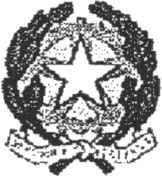 Liceo Classico ”Francesco Durante”Via Giacomo Matteotti. 91 — 80027 Frattamaggiore (NA)Prot.n..l.. sottoscritt..Frattamaggiore,RICHIESTA : PERMESSI , FERIE , ASSENZE, ASTENSIONICOGNOME 	NOME	 INDIRIZZO   			 QUALIFICA   		CHIEDEAlla S.V. di fruire di gg..... . . . . .. . ... . . . e precisamente dal ... . .. .. . . . . . . . . . . . AI.. . . . . . . . . .. . . . .. . .. . ... ... ..ASSENTE PER :Data ………………..Con osservanza………………………………Visto:D.S.G.A Dott.ssa Pezzella Anna-------------------------------------  malattia		visita specialistica -    ricovero ospedaliero —     day hospital  malattia		visita specialistica -    ricovero ospedaliero —     day hospital     Congedo parentale D.L. 80/2015 (0-6 anni del figlio)      Congedo parentale D.L. 80/2015 (6-12 anni del figlio)     malattia del bambino fino a 3 anni (allegare certificato)                                               a   malattia del bambino 3-8 anni (allegare certificato)     Congedo parentale D.L. 80/2015 (0-6 anni del figlio)      Congedo parentale D.L. 80/2015 (6-12 anni del figlio)     malattia del bambino fino a 3 anni (allegare certificato)                                               a   malattia del bambino 3-8 anni (allegare certificato)   permesso retribuito per    partecipazione a concorso/esame               lutto familiare       motivi familiari/personali       matrimonio    maternità    interdizione per gi‘avi complicanze della gestazione     astensione obbligatoria  per gravidanza    astensione obbligatoria per puerperio    astensione facoltativa (L.1204/71, art. 7 )    recupero     aspettativa per motivi di famiglia/studio    legge 104/92     altro caso previsto dalla normativa vigente    ferie      relative al corrente A.S      maturate e non godute nel precedente A.S,    festività soppresse previste dalla legge 23/12/1977, n° 937    festività soppresse previste dalla legge 23/12/1977, n° 937